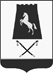 ПРОЕКТПОСТАНОВЛЕНИЕАДМИНИСТРАЦИИАЛЕКСАНДРОВСКОГО МУНИЦИПАЛЬНОГО ОКРУГАСТАВРОПОЛЬСКОГО КРАЯ«___» _________2022 г.              с. Александровское                                   №______О внесении изменений в административный регламент предоставления муниципальной услуги «Выдача разрешения на строительство», утвержденный постановлением администрации Александровского муниципального района Ставропольского края от 06 мая 2020 года № 218В соответствии с Федеральным законом от 06 октября 2003 года N 131-ФЗ «Об общих принципах организации местного самоуправления в Российской Федерации», Федеральным законом от 27 июля 2010 года № 210-ФЗ «Об организации предоставления государственных и муниципальных услуг», приказом министерства строительства и жилищно-коммунального хозяйства Российской Федерации от 03 июня 2022 года N 446/пр «Об утверждении формы разрешения на строительство и формы разрешения на ввод объекта в эксплуатацию», постановлением администрации Александровского муниципального округа Ставропольского края от 04 марта 2022 года № 208 «Об утверждении порядка разработки и утверждения административных регламентов предоставления муниципальных услуг», администрация Александровского муниципального округа Ставропольского края  ПОСТАНОВЛЯЕТ:1. Внести в административный регламент предоставления муниципальной услуги «Выдача разрешения на строительство», утвержденный постановлением администрации Александровского муниципального района Ставропольского края от 06 мая 2020 года № 218 «Об утверждении административного регламента предоставления муниципальной услуги «Выдача разрешения на строительство» на территории Александровского муниципального района Ставропольского края» изменение, изложив приложение 4 к административному регламенту в новой прилагаемой редакции.2. Разместить настоящее постановление на официальном сайте администрации Александровского муниципального округа Ставропольского края в информационно-телекоммуникационной сети «Интернет».3. Контроль за выполнением настоящего постановления возложить на первого заместителя главы администрации Александровского муниципального округа Ставропольского края Ермошкина В.И.4. Настоящее постановление вступает в силу со дня его обнародования. Проект вносит: Первый заместитель главыадминистрации Александровского муниципального округа 		                                                  В.И. ЕрмошкинПроект визируют:Управляющий делами администрации                                                                                       Ю.В. ИвановаНачальник юридического отдела                                              администрации                                                                                       Т.А. Софронова	Начальник отдела экономического                                              развития администрации                                                                 Е.А. Мацагорова	Проект подготовил:Начальник отдела архитектуры,градостроительства и капитального строительства администрации                                                           Е.А. ДаниленкоПриложение 4 к административному регламенту предоставления муниципальной услуги «Выдача разрешения на строительство»Приложение N 1к приказу Министерства строительстваи жилищно-коммунального хозяйстваРоссийской Федерацииот 3 июня 2022 г. N 446/прФормаУправляющий делами администрации                                                                                      Ю.В. ИвановаНачальник юридического отдела                                              администрации                                                                                   Т.А. СофроноваГлава Александровского муниципального округа Ставропольского края                                                                    Л.А. МаковскаяРАЗРЕШЕНИЕ НА СТРОИТЕЛЬСТВОстр. ____ Раздел 1. Реквизиты разрешения на строительствоРаздел 1. Реквизиты разрешения на строительство1.1. Дата разрешения на строительство:1.2. Номер разрешения на строительство:1.3. Наименование органа (организации):1.4. Срок действия настоящего разрешения:1.5. Дата внесения изменений или исправлений:Раздел 2. Информация о застройщикеРаздел 2. Информация о застройщике2.1. Сведения о физическом лице или индивидуальном предпринимателе2.1. Сведения о физическом лице или индивидуальном предпринимателе2.1.1. Фамилия:2.1.2. Имя:2.1.3. Отчество:2.1.4. ИНН:2.1.5. ОГРНИП:2.2. Сведения о юридическом лице2.2. Сведения о юридическом лице2.2.1. Полное наименование:2.2.2. ИНН:2.2.3. ОГРН:Раздел 3. Информация об объекте капитального строительстваРаздел 3. Информация об объекте капитального строительства3.1. Наименование объекта капитального строительства (этапа) в соответствии с проектной документацией:3.2. Вид выполняемых работ в отношении объекта капитального строительства в соответствии с проектной документацией:3.3. Адрес (местоположение) объекта капитального строительства 3.3. Адрес (местоположение) объекта капитального строительства 3.3.1. Субъект Российской Федерации:3.3.2. Муниципальный район, муниципальный округ, городской округ или внутригородская территория (для городов федерального значения) в составе субъекта Российской Федерации, федеральная территория:3.3.3. Городское или сельское поселение в составе муниципального района (для муниципального района) или внутригородского района городского округа (за исключением зданий, строений, сооружений, расположенных на федеральных территориях):3.3.4. Тип и наименование населенного пункта:3.3.5. Наименование элемента планировочной структуры:3.3.6. Наименование элемента улично-дорожной сети:3.3.7. Тип и номер здания (сооружения):Раздел 4. Информация о земельном участкеРаздел 4. Информация о земельном участке4.1. Кадастровый номер земельного участка (земельных участков), в границах которого (которых) расположен или планируется расположение объекта капитального строительства:4.2. Площадь земельного участка (земельных участков), в границах которого (которых) расположен или планируется расположение объекта капитального строительства:4.3. Сведения о градостроительном плане земельного участка 4.3. Сведения о градостроительном плане земельного участка 4.3.X.1. Дата:4.3.X.2. Номер:4.3.X.3. Наименование органа, выдавшего градостроительный план земельного участка:4.4. Условный номер земельного участка (земельных участков) на утвержденной схеме расположения земельного участка или земельных участков на кадастровом плане территории (при необходимости):4.5. Сведения о схеме расположения земельного участка или земельных участков на кадастровом плане территории 4.5. Сведения о схеме расположения земельного участка или земельных участков на кадастровом плане территории 4.5.1. Дата решения:4.5.2. Номер решения:4.5.3. Наименование организации, уполномоченного органа или лица, принявшего решение об утверждении схемы расположения земельного участка или земельных участков:4.6. Информация о документации по планировке территории4.6. Информация о документации по планировке территории4.6.1. Сведения о проекте планировки территории 4.6.1. Сведения о проекте планировки территории 4.6.1.X.1. Дата решения:4.6.1.X.2. Номер решения:4.6.1.X.3. Наименование организации, уполномоченного органа или лица, принявшего решение об утверждении проекта планировки территории:4.6.2. Сведения о проекте межевания территории 4.6.2. Сведения о проекте межевания территории 4.6.2.X.1. Дата решения:4.6.2.X.2. Номер решения:4.6.2.X.3. Наименование организации, уполномоченного органа или лица, принявшего решение об утверждении проекта межевания территории:Раздел 5. Сведения о проектной документации, типовом архитектурном решении Раздел 5. Сведения о проектной документации, типовом архитектурном решении 5.1. Сведения о разработчике - индивидуальном предпринимателе 5.1. Сведения о разработчике - индивидуальном предпринимателе 5.1.1. Фамилия:5.1.2. Имя:5.1.3. Отчество:5.1.4. ИНН:5.1.5. ОГРНИП:5.2. Сведения о разработчике - юридическом лице5.2. Сведения о разработчике - юридическом лице5.2.1. Полное наименование:5.2.2. ИНН:5.2.3. ОГРН:5.3. Дата утверждения (при наличии):5.4. Номер (при наличии):5.5. Типовое архитектурное решение объекта капитального строительства, утвержденное для исторического поселения (при наличии) 5.5. Типовое архитектурное решение объекта капитального строительства, утвержденное для исторического поселения (при наличии) 5.5.1. Дата:5.5.2. Номер:5.5.3. Наименование документа:5.5.4. Наименование уполномоченного органа, принявшего решение об утверждении типового архитектурного решения:Раздел 6. Информация о результатах экспертизы проектной документации и государственной экологической экспертизыРаздел 6. Информация о результатах экспертизы проектной документации и государственной экологической экспертизы6.1. Сведения об экспертизе проектной документации 6.1. Сведения об экспертизе проектной документации 6.1.X.1. Дата утверждения:6.1.X.2. Номер:6.1.X.3. Наименование органа или организации, выдавшей положительное заключение экспертизы проектной документации:6.2. Сведения о государственной экологической экспертизе 6.2. Сведения о государственной экологической экспертизе 6.2.X.1. Дата утверждения:6.2.X.2. Номер:6.2.X.3. Наименование органа, утвердившего положительное заключение государственной экологической экспертизы:6.3. Подтверждение соответствия вносимых в проектную документацию изменений требованиям, указанным в части 3.8 статьи 49 Градостроительного кодекса Российской Федерации 6.3. Подтверждение соответствия вносимых в проектную документацию изменений требованиям, указанным в части 3.8 статьи 49 Градостроительного кодекса Российской Федерации 6.3.1. Дата:6.3.2. Номер:6.3.3. Сведения о лице, утвердившем указанное подтверждение:6.4. Подтверждение соответствия вносимых в проектную документацию изменений требованиям, указанным в части 3.9 статьи 49 Градостроительного кодекса Российской Федерации 6.4. Подтверждение соответствия вносимых в проектную документацию изменений требованиям, указанным в части 3.9 статьи 49 Градостроительного кодекса Российской Федерации 6.4.1. Дата:6.4.2. Номер:6.4.3. Наименование органа исполнительной власти или организации, проводившей оценку соответствия:Раздел 7. Проектные характеристики объекта капитального строительства Раздел 7. Проектные характеристики объекта капитального строительства 7.X. Наименование объекта капитального строительства, предусмотренного проектной документацией:7.X.1. Вид объекта капитального строительства:7.X.2. Назначение объекта:7.X.3. Кадастровый номер реконструируемого объекта капитального строительства:7.X.4. Площадь застройки (кв. м):7.X.4.1. Площадь застройки части объекта капитального строительства (кв. м):7.X.5. Площадь (кв. м):7.X.5.1. Площадь части объекта капитального строительства (кв. м):7.X.6. Площадь нежилых помещений (кв. м):7.X.7. Площадь жилых помещений (кв. м):7.X.8. Количество помещений (штук):7.X.9. Количество нежилых помещений (штук):7.X.10. Количество жилых помещений (штук):7.X.11. в том числе квартир (штук):7.X.12. Количество машино-мест (штук):7.X.13. Количество этажей:7.X.14. в том числе, количество подземных этажей:7.X.15. Вместимость (человек):7.X.16. Высота (м):7.X.17. Иные показатели:Раздел 8. Проектные характеристики линейного объекта Раздел 8. Проектные характеристики линейного объекта 8.X. Наименование линейного объекта, предусмотренного проектной документацией:8.X.1. Кадастровый номер реконструируемого линейного объекта:8.X.2. Протяженность (м):8.X.2.1. Протяженность участка или части линейного объекта (м):8.X.3. Категория (класс):8.X.4. Мощность (пропускная способность, грузооборот, интенсивность движения):8.X.5. Тип (кабельная линия электропередачи, воздушная линия электропередачи, кабельно-воздушная линия электропередачи), уровень напряжения линий электропередачи:8.X.6. Иные показатели:должность уполномоченного лица органа (организации), осуществляющего выдачу разрешения на строительствоподписьинициалы, фамилия